Classification of living organisms
Spot the odd one out – Activity	Circle in the organism that doesn’t belong to the group.Circle in the organism that doesn’t belong to the group.1.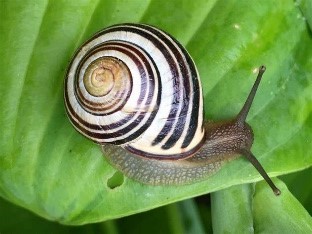 Snail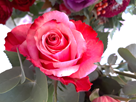 Rose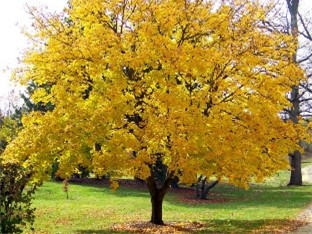 Maple tree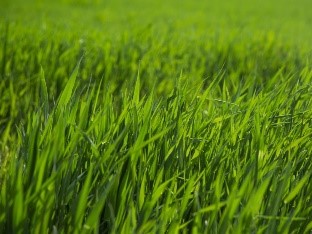 Grass2.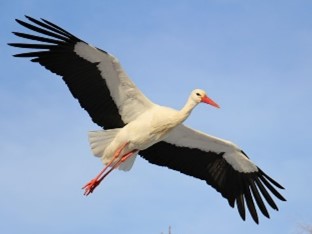 Stork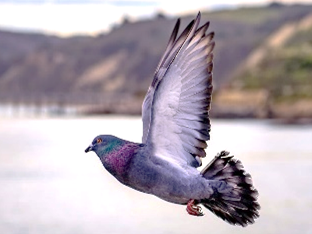 Pigeon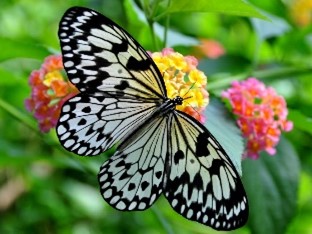 Butterfly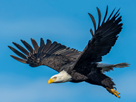 Eagle3.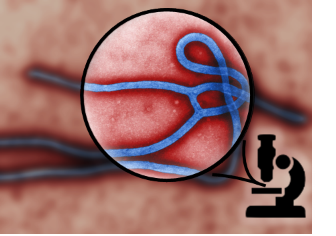 Virus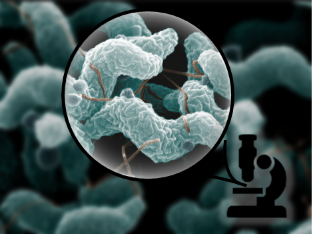 Bacteria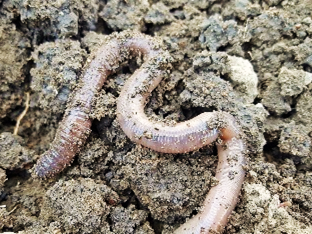 Earthworm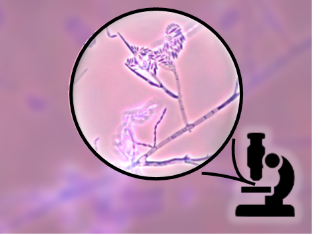 Fungus4.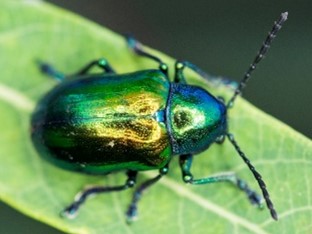 Beetle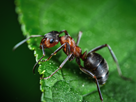 Ant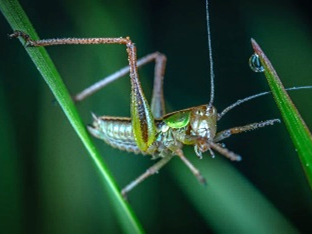 Grasshopper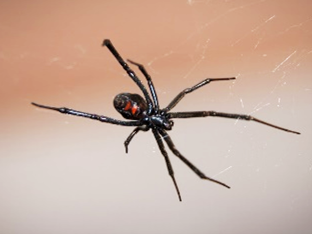 Spider5.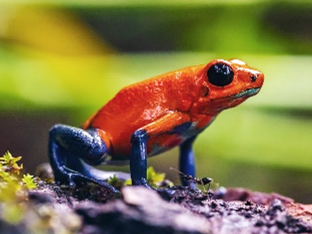 Frog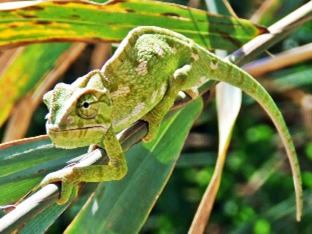 Chameleon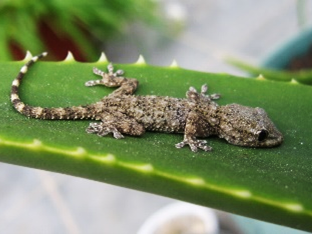 Gecko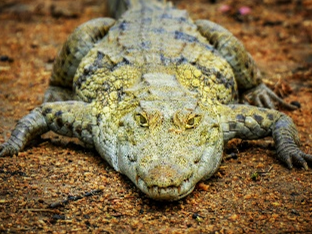 CrocodileRestriction challengeRestriction challengeRestriction challengeRestriction challengeRestriction challenge6.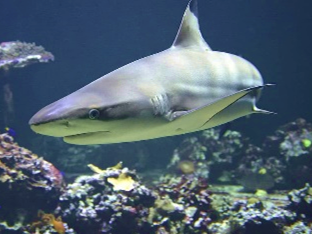 Shark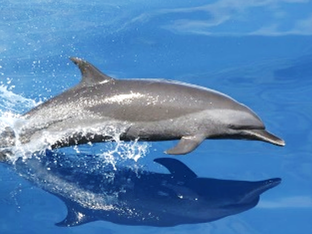 Dolphin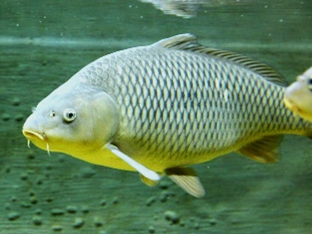 Carp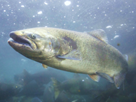 Salmon